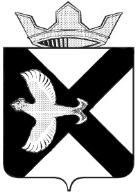 ДУМА МУНИЦИПАЛЬНОГО ОБРАЗОВАНИЯПОСЕЛОК БОРОВСКИЙРЕШЕНИЕ28 октября2020 г.						                               № 18рп.БоровскийТюменского муниципального районаВ соответствии с Бюджетным кодексом Российской Федерации», положением «О бюджетном процессе в муниципальном образовании поселок Боровский», Дума муниципального образования поселок Боровский  РЕШИЛА:Внести изменения в решение Боровской поселковой Думы от 27.11.2019 № 663 «О бюджете муниципального образования поселок Боровский на 2020 год и на плановый период 2021 и 2022 годов»:1.1. Пункт 1 Статьи 1 изложить в следующей редакции: «1) Общий объем доходов бюджета муниципального образования поселок Боровский в сумме  78 524,7  тыс. рублей»;1.2. Пункт 2 Статьи 1 изложить в следующей редакции: «2) Общий объем расходов бюджета муниципального образования поселок Боровский в сумме  86 072,8тыс. рублей»;1.3. Пункт 4 Статьи 1  изложить в следующей редакции: «4) дефицит бюджета муниципального образования поселок Боровский в сумме 7 548,1 тыс. рублей;1.4. Пункт 1. cтатьи 10.Особенности исполнения бюджета муниципального образования поселок Боровский дополнить подпунктом 11)  в следующей редакции: 11) «перераспределение бюджетных ассигнований на финансовое обеспечение мероприятий, связанных с профилактикой и устранением последствий распространения короновирусной инфекции (может осуществляться с превышением общего объема расходов, утвержденных решением Боровской поселковой Думы от 27.11.2019 № 663 «О бюджете муниципального образования поселок Боровский на 2020 год и на плановый период 2021 и 2022 годов»)» и действие данного изменения распространить на правоотношения, возникающие при исполнении бюджета 2020 года с 01.04.2020года.1.5. Приложения к решению Боровской поселковой Думы от 27.11.2019 № 663 «О бюджете муниципального образования поселок Боровский на 2020 год и на плановый период 2021 и 2022 годов» изложить в  новой редакции:Приложение 1 изложить в редакции согласно Приложению 1 к настоящему решению.Приложение 3 изложить в редакции согласно Приложению 2 к настоящему решению.Приложение 8 изложить в редакции согласно Приложению 3 к настоящему решению.Приложение 10 изложить в редакции согласно Приложению 4 к настоящему решению.Приложение 12 изложить в редакции согласно Приложению 5 к настоящему решению.Приложение 14 изложить в редакции согласно Приложению 6 к настоящему решению.Приложение 16 изложить в редакции согласно Приложению 7 к настоящему решению.2. Опубликовать настоящее решение на официальном сайте муниципального образования поселок Боровский.3. Контроль за выполнением настоящего решения возложить на  постоянную комиссию Думы муниципального образования поселок Боровский по экономическому развитию, бюджету, финансам, налогам, местному самоуправлению и правотворчеству.И. о. Главы муниципального образования                                         О.В. СуппесПредседатель Думы                                                                     В.Н.СамохваловПриложение 1к Решению Думы муниципального образования поселок Боровский от  28.10.2020 №18ИСТОЧНИКИ ФИНАНСИРОВАНИЯ ДЕФИЦИТА БЮДЖЕТА МУНИЦИПАЛЬНОГО ОБРАЗОВАНИЯ ПОСЕЛОК БОРОВСКИЙ НА 2020 годПриложение 2к Решению Думы муниципального образования поселок Боровский от  28.10.2020 №18МЕЖБЮДЖЕТНЫЕ ТРАНСФЕРТЫ ПО ГРУППЕ «БЕЗВОЗМЕЗДНЫЕ ПОСТУПЛЕНИЯ» В БЮДЖЕТ МУНИЦИПАЛЬНОГО ОБРАЗОВАНИЯ ПОСЕЛОК БОРОВСКИЙ НА 2020 ГОД И НА ПЛАНОВЫЙ ПЕРИОД 2021 И 2022 ГОДОВ(тыс. руб.)Приложение3к Решению Думы муниципального образования поселок Боровский от  28.10.2020 №18РАСПРЕДЕЛЕНИЕ БЮДЖЕТНЫХ АССИГНОВАНИЙ ПО РАЗДЕЛАМ И ПОДРАЗДЕЛАМ КЛАССИФИКАЦИИ РАСХОДОВ БЮДЖЕТА МУНИЦИПАЛЬНОГО ОБРАЗОВАНИЯ ПОСЕЛОК БОРОВСКИЙ НА 2020 ГОД .1Приложение 4к Решению Думы муниципального образования поселок Боровский от 28.10.2020 №18РАСПРЕДЕЛЕНИЕ БЮДЖЕТНЫХ АССИГНОВАНИЙ ПО РАЗДЕЛАМ, ПОДРАЗДЕЛАМ, ЦЕЛЕВЫМ СТАТЬЯМ (МУНИЦИПАЛЬНЫМ ПРОГРАММАМ МУНИЦИПАЛЬНОГО ОБРАЗОВАНИЯ ПОСЕЛОК БОРОВСКИЙ И НЕПРОГРАММНЫМ НАПРАВЛЕНИЯМ ДЕЯТЕЛЬНОСТИ), ГРУППАМ И ПОДГРУППАМ ВИДОВ РАСХОДОВ КЛАССИФИКАЦИИ РАСХОДОВ БЮДЖЕТА МУНИЦИПАЛЬНОГО ОБРАЗОВАНИЯ ПОСЕЛОК БОРОВСКИЙ НА 2020 ГОДПриложение 5к Решению Думы муниципального образования поселок Боровский от  28.10.2020 №738ВЕДОМСТВЕННАЯ СТРУКТУРА РАСХОДОВ БЮДЖЕТА МУНИЦИПАЛЬНОГО ОБРАЗОВАНИЯ ПОСЕЛОК БОРОВСКИЙ ПО ГЛАВНЫМ РАСПОРЯДИТЕЛЯМ БЮДЖЕТНЫХ СРЕДСТВ, РАЗДЕЛАМ, ПОДРАЗДЕЛАМ, ЦЕЛЕВЫМ СТАТЬЯМ (МУНИЦИПАЛЬНЫМ ПРОГРАММАМ МУНИЦИПАЛЬНОГО ОБРАЗОВАНИЯ И НЕПРОГРАММНЫМ НАПРАВЛЕНИЯМ ДЕЯТЕЛЬНОСТИ), ГРУППАМ И ПОДГРУППАМ ВИДОВ РАСХОДОВ КЛАССИФИКАЦИИ РАСХОДОВ БЮДЖЕТА МУНИЦИПАЛЬНОГО ОБРАЗОВАНИЯ ПОСЕЛОК БОРОВСКИЙ НА 2020 ГОД.Приложение 6к Решению Думы муниципального образования поселок Боровскийот  28.10.2020 №18РАСПРЕДЕЛЕНИЕ БЮДЖЕТНЫХ АССИГНОВАНИЙ ПО МУНИЦИПАЛЬНЫМ ПРОГРАММАМ МУНИЦИПАЛЬНОГО ОБРАЗОВАНИЯ ПОСЕЛОК БОРОВСКИЙ НА 2020 ГОД Приложение7
к Решению Думы муниципального образования поселок Боровский
от  28.10.2020 №18РАСПРЕДЕЛЕНИЕ И ОБЪЕМ ИНЫХ МЕЖБЮДЖЕТНЫХ ТРАНСФЕРТОВ, ПЕРЕДАВАЕМЫХ В БЮДЖЕТ МУНИЦИПАЛЬНОГО ОБРАЗОВАНИЯ НА 2020 ГОД  НА ПЛАНОВЫЙ ПЕРИОД 2021 И 2022 ГОДОВ(тыс.руб.)Наименование источникаКод бюджетной классификацииСумма, тыс. руб.Источники внутреннего финансирования дефицитов бюджетов066 01 00 00 00 00 0000 000-7 548,1Изменение остатков средств на счетах по учету средств бюджета066 01 05 00 00 00 0000 000-7 548,1Увеличение остатков средств бюджетов066 01 05 00 00 00 0000 50078 524,7Увеличение прочих остатков денежных средств бюджетов сельских поселений066 01 05 02 01 10 0000 51078 524,7Уменьшение остатков средств бюджетов066 01 05 00 00 00 0000 60086 072,8Уменьшение прочих остатков денежных средств бюджетов сельских поселений066 01 05 02 01 10 0000 61086 072,8Наименование поступленийКод бюджетной классификации2020 годПлановый периодПлановый периодНаименование поступленийКод бюджетной классификации2020 год2021 год 2022 год БЕЗВОЗМЕЗДНЫЕ ПОСТУПЛЕНИЯ2 00 00000 00 0000 00049912,52349624938БЕЗВОЗМЕЗДНЫЕ ПОСТУПЛЕНИЯ ОТ ДРУГИХ БЮДЖЕТОВ БЮДЖЕТНОЙ СИСТЕМЫ РОССИЙСКОЙ ФЕДЕРАЦИИ2 02 00000 00 0000 00049912,52349624938Дотации бюджетам субъектов Российской Федерации и муниципальных образований2 02 10000 00 0000 150409409409Дотации бюджетам сельских поселений на выравнивание бюджетной обеспеченности из бюджетов муниципальных районов2 02 16001 10 0000150409409409Субсидии бюджетам бюджетной системы Российской Федерации (межбюджетные субсидии)2 02 20000 00 0000 1501793,4Субсидии бюджетам сельских поселений на обеспечение комплексного развития сельских территорий2 02 25576 10 0000 1501793,4Субвенции бюджетам субъектов Российской Федерации и муниципальных образований2 02 30000 00 0000 150120711471166Субвенции бюджетам сельских поселений на осуществление первичного воинского учета на территориях, где отсутствуют военные комиссариаты2 02 35118 10 0000 150120711471166Иные межбюджетные трансферты2 02 40000 00 0000 15046503,12194023363Межбюджетные трансферты, передаваемые бюджетам сельских поселений из бюджетов муниципальных районов на осуществление части полномочий по решению вопросов местного значения в соответствии с заключенными соглашениями2 02 40014 10 0000 150194226258Прочие межбюджетные трансферты, передаваемые бюджетам сельских поселений2 02 49999 10 0000 15046309,12171423105ПРОЧИЕ БЕЗВОЗМЕЗДНЫЕ ПОСТУПЛЕНИЯ2 07 00000 00 0000 15021Прочие безвозмездные поступления в бюджеты сельских поселений2 07 05030 10 0000 15021ДОХОДЫ БЮДЖЕТОВ БЮДЖЕТНОЙ СИСТЕМЫ РОССИЙСКОЙ ФЕДЕРАЦИИ ОТ ВОЗВРАТА ОСТАТКОВ СУБСИДИЙ, СУБВЕНЦИЙ И ИНЫХ МЕЖБЮДЖЕТНЫХ ТРАНСФЕРТОВ, ИМЕЮЩИХ ЦЕЛЕВОЕ НАЗНАЧЕНИЕ, ПРОШЛЫХ ЛЕТ2 18 00000 00 0000 00033,3Доходы бюджетов сельских поселений от возврата остатков субсидий, субвенций и иных межбюджетных трансфертов, имеющих целевое назначение, прошлых лет из бюджетов муниципальных районов2 18 60010 10 0000 15033,3НаименованиеРзПРСумма, тыс. руб.Общегосударственные вопросы010022109,8Функционирование высшего должностного лица субъекта Российской Федерации и муниципального образования01022134,9Функционирование Правительства Российской Федерации, высших исполнительных органов государственной власти субъектов Российской Федерации, местных администраций010415095,2Обеспечение деятельности финансовых, налоговых и таможенных органов и органов финансового (финансово-бюджетного) надзора010617Обеспечение проведение выборов и референдумов01071068Другие общегосударственные вопросы01133794,7Национальная оборона02001965,8Мобилизационная и вневойсковая подготовка02031965,8Национальная безопасность и правоохранительная деятельность03002621Защита населения и территории от чрезвычайных ситуаций природного и техногенного характера, гражданская оборона03091143Обеспечение пожарной безопасности0310813Другие вопросы в области национальной безопасности и правоохранительной деятельности0314665Национальная экономика040012445,6Общеэкономические вопросы04012371,1Дорожное хозяйство (дорожные фонды)04099766Другие вопросы в области национальной экономики0412308,5Жилищно-коммунальное хозяйство050036295Жилищное хозяйство05013126,9Коммунальное хозяйство050234Благоустройство050333134,1Образование070098,3Молодежная политика070798,3Культура, кинематография08002075Культура08012075Социальная политика1000562Пенсионное обеспечение1001312Социальное обеспечение населения1003250Физическая культура и спорт11007900,2Массовый спорт11027900,2Всего расходов86 072,8НаименованиеРзПрЦСРВРСумма, тыс. руб.Общегосударственные вопросы010022109,8Функционирование высшего должностного лица субъекта Российской Федерации и муниципального образования01022134,9Муниципальная программа «Развитие муниципальной службы в муниципальном образовании поселок Боровский на 2020-2022  года»010201 0 00 000002134,9Высшее должностное лицо муниципального образования (глава муниципального образования, возглавляющий местную администрацию) в рамках программы «Развитие муниципальной службы в муниципальном образовании поселок Боровский на 2020-2022  года»010201 0 00 701102090Расходы на выплаты персоналу в целях обеспечения выполнения функций государственными (муниципальными) органами, казенными учреждениями, органами управления государственными внебюджетными фондами 010201 0 00 701101002090Расходы на выплаты персоналу государственных (муниципальных) органов010201 0 00 701101202090Финансовое обеспечение расходов на стимулирование органов местного самоуправления» в рамках программы «Развитие муниципальной службы в муниципальном  образовании поселок Боровский на 2020-2022 года»010201 0 00 2000044,9Расходы на выплаты персоналу в целях обеспечения выполнения функций государственными (муниципальными) органами, казенными учреждениями, органами управления государственными внебюджетными фондами 010201 0 00 2000010044,9Расходы на выплаты персоналу государственных (муниципальных) органов010201 0 00 2000012044,9Функционирование Правительства Российской Федерации, высших исполнительных органов государственной власти субъектов Российской Федерации, местных администраций010415095,2Муниципальная программа «Развитие муниципальной службы в муниципальном образовании поселок Боровский на 2020-2022  годы»010401 0 00 0000014199,3Обеспечение деятельности органов местного самоуправления в рамках программы «Развитие муниципальной службы в муниципальном образовании поселок Боровский на 2020-2022  годы»010401 0 00 7010013562,9Расходы на выплаты персоналу в целях обеспечения выполнения функций государственными (муниципальными) органами, казенными учреждениями, органами управления государственными внебюджетными фондами010401 0 00 7010010013031Расходы на выплаты персоналу государственных (муниципальных) органов010401 0 00 7010012013031Финансовое обеспечение расходов на стимулирование органов местного самоуправления» в рамках программы «Развитие муниципальной службы в муниципальном  образовании поселок Боровский на 2020-2022 года»010401 0 00 20000636,4Расходы на выплаты персоналу в целях обеспечения выполнения функций государственными (муниципальными) органами, казенными учреждениями, органами управления государственными внебюджетными фондами 010401 0 00 20000100636,4Расходы на выплаты персоналу государственных (муниципальных) органов010401 0 00 20000120636,4Закупка товаров, работ и услуг для государственных (муниципальных) нужд010401 0 00 70100200531,9Иные закупки товаров, работ и услуг для обеспечения государственных (муниципальных) нужд010401 0 00 70100240531,9Муниципальная программа «Повышение эффективности управления и распоряжения собственностью муниципального образования поселок Боровский на 2020-2022 годы»010402 0 00 00000896Обеспечение деятельности органов местного самоуправления в рамках программы «Повышение эффективности управления и распоряжения собственностью муниципального образования поселок Боровский на 2020-2022  годы010402 0 00 70100896Закупка товаров, работ и услуг для государственных (муниципальных) нужд010402 0 00 70100200896Иные закупки товаров, работ и услуг для обеспечения государственных (муниципальных) нужд010402 0 00 70100240896Обеспечение деятельности финансовых, налоговых и таможенных органов и органов финансового (финансово-бюджетного) надзора010617Иные межбюджетные трансферты, передаваемые органами местного самоуправления муниципального образования бюджету района на решение вопросов местного значения010699 0 00 9002017Межбюджетные трансферты010699 0 00 9002050017Иные межбюджетные трансферты010699 0 00 9002054017Обеспечение проведения выборов и референдумов01071068Проведение выборов в Боровскую поселковую Думу010799 0 00 70010 1068Иные бюджетные ассигнования010799 0 00 70010 8001068Специальные расходы010799 0 00 70010 8801068Другие общегосударственные вопросы01133794,7Муниципальная программа «Развитие муниципальной службы в муниципальном образовании поселок Боровский на 2020-2022  годы»011301 0 00 00000505,7Опубликование муниципальных правовых актов, иной официальной информации в печатном СМИ в рамках программы «Развитие муниципальной службы в муниципальном образовании поселок Боровский на 2020-2022  годы»011301 0 00 70480302,2Закупка товаров, работ и услуг для государственных (муниципальных) нужд011301 0 00 70480200302,2Иные закупки товаров, работ и услуг для обеспечения государственных (муниципальных) нужд011301 0 00 70480240302,2Выполнение других обязательств органов местного самоуправления в рамках программы «Развитие муниципальной службы в муниципальном образовании поселок Боровский на 2019-2021 года»011301 0 00 70100203,5Закупка товаров, работ и услуг для государственных (муниципальных) нужд011301 0 00 70100200193,5Иные закупки товаров, работ и услуг для обеспечения государственных (муниципальных) нужд011301 0 00 70100240193,5Иные бюджетные затраты011301 0 00 7010080010Уплата налогов, сборов и иных платежей011301 0 00 7010085010Муниципальная программа «Повышение эффективности управления и распоряжения собственностью муниципального образования поселок Боровский на 2020-2022  годы»011302 0 00 00000 3179Обеспечение деятельности органов местного самоуправления в рамках программы «Повышение эффективности управления и распоряжения собственностью муниципального образования поселок Боровский на 2020-2022  годы011302 0 00 70100487,6Закупка товаров, работ и услуг для государственных (муниципальных) нужд011302 0 00 70100200487,6Иные закупки товаров, работ и услуг для обеспечения государственных (муниципальных) нужд011302 0 00 70100240487,6Выполнение других обязательств органов местного самоуправления в рамках программы «Повышение эффективности управления и распоряжения собственностью муниципального образования поселок Боровский на 2020-2022  годы»011302 0 00 70200 2631,4Закупка товаров, работ и услуг для государственных (муниципальных) нужд011302 0 00 702002002627,3Иные закупки товаров, работ и услуг для обеспечения государственных (муниципальных) нужд011302 0 00 702002402627,3Иные бюджетные затраты011302 0 00 702008004,1"Исполнение судебных актов011302 0 00 702008304,1Мероприятия по проведение кадастровых работ на бесхозяйные объекты011302 0 02 7030060Закупка товаров, работ и услуг для государственных (муниципальных) нужд011302 0 02 7030020060Иные закупки товаров, работ и услуг для обеспечения государственных (муниципальных) нужд011302 0 02 7030024060Муниципальная программа «Благоустройство территории муниципального образования поселок Боровский на 2020-2022 годы»0113 110Мероприятия по проведению конкурсов по благоустройству территории011306 0 01 70200110Закупка товаров, работ и услуг для государственных (муниципальных) нужд0113  06 0 01 70200200110Иные закупки товаров, работ и услуг для обеспечения государственных (муниципальных) нужд0113 06 0 01 70200240110Национальная оборона02001965,8Мобилизационная и вневойсковая подготовка02031965,8Муниципальная программа «Организация и осуществление первичного воинского учета на территории муниципального образования поселок Боровский на 2020-2022  годы»020303 0 00 000001965,8Осуществление первичного воинского учета на территориях, где отсутствуют военные комиссариаты в рамках муниципальной программы «Организация и осуществление первичного воинского учета на территории муниципального образования поселок Боровский на 2020-2022  годы020303 0 00 511801207Расходы на выплаты персоналу в целях обеспечения выполнения функций государственными (муниципальными) органами, казенными учреждениями, органами управления государственными внебюджетными фондами020303 0 00 511801001207Расходы на выплаты персоналу государственных (муниципальных) органов020303 0 00 511801201207Обеспечение деятельности органов местного самоуправления в рамках программы «Организация и осуществление первичного воинского учета на территории муниципального образования поселок Боровский на 2020-2022  годы»020303 0 00 70100654Расходы на выплаты персоналу в целях обеспечения выполнения функций государственными (муниципальными) органами, казенными учреждениями, органами управления государственными внебюджетными фондами020303 0 00 70100100654Расходы на выплаты персоналу государственных (муниципальных) органов020303 0 00 70100120654Финансовое обеспечение расходов на стимулирование органов местного самоуправления» в рамках программы «Организация и осуществление первичного воинского учета  на территории муниципального образования поселок Боровский на 2020-2022 годы»020303 0 00 2000067,4Расходы на выплаты персоналу в целях обеспечения выполнения функций государственными (муниципальными) органами, казенными учреждениями, органами управления государственными внебюджетными фондами020303 0 00 2000010067,4Расходы на выплаты персоналу государственных (муниципальных) органов020303 0 00 2000012067,4Закупка товаров, работ и услуг для государственных (муниципальных) нужд020303 0 00 7010020036Иные закупки товаров, работ и услуг для обеспечения государственных (муниципальных) нужд020303 0 00 7010024036Национальная безопасность и правоохранительная деятельность03002621Защита населения и территории от чрезвычайных ситуаций природного и техногенного характера, гражданская оборона03091143Муниципальная программа «Обеспечение безопасности жизнедеятельности на территории поселка Боровский на 2020-2022  годы030904 0 00 000001143Мероприятия по обеспечению безопасности людей на водных объектах0309040017031071Закупка товаров, работ и услуг для государственных (муниципальных) нужд0309040017031020071Иные закупки товаров, работ и услуг для обеспечения государственных (муниципальных) нужд0309040017031024071Мероприятия по участию в предупреждении и ликвидации последствий чрезвычайных ситуаций030904002703101072Закупка товаров, работ и услуг для государственных (муниципальных) нужд030904002703102001072Иные закупки товаров, работ и услуг для обеспечения государственных (муниципальных) нужд030904002703102401072Обеспечение пожарной безопасности0310813Муниципальная программа «Обеспечение безопасности жизнедеятельности на территории поселка Боровский на 2020-2022 годы031004 0 00 00000813Мероприятия по обеспечению первичных мер пожарной безопасности031004 0 04 70240102Закупка товаров, работ и услуг для государственных (муниципальных) нужд031004 0 04 70240200102Иные закупки товаров, работ и услуг для обеспечения государственных (муниципальных) нужд031004 0 04 70240240102Мероприятия по обеспечению деятельности пожарной дружины031004 0 05 70250 711Расходы на выплаты персоналу в целях обеспечения выполнения функций государственными (муниципальными) органами, казенными учреждениями, органами управления государственными внебюджетными фондами031004 0 05 70250 100711Расходы на выплаты персоналу государственных (муниципальных) органов031004 0 05 70250 120711Другие вопросы в области национальной безопасности и правоохранительной деятельности0314665Муниципальная программа «Обеспечение безопасности жизнедеятельности на территории поселка Боровский на 2020-2022  годы031404 0 00 00000665Иные межбюджетные трансферты, передаваемые органами местного самоуправления муниципального образования бюджету района на решение вопросов местного значения031404 0 06 90020 665Межбюджетные трансферты031404 0 06 90020 500665Иные межбюджетные трансферты031404 0 06 90020 540665Национальная экономика040012445,6Общеэкономические вопросы04012371,1Муниципальная программа «Основные направления развития молодежной политики в муниципальном образовании поселок Боровский на 2020-2022 годы04011569,1Мероприятия по трудоустройству несовершеннолетних подростков040107004701401389,5Расходы на выплаты персоналу в целях обеспечения выполнения функций государственными (муниципальными) органами, казенными учреждениями, органами управления государственными внебюджетными фондами040107004701401001389,5Расходы на выплаты персоналу государственных (муниципальных) органов040107004701401201389,5Мероприятия по обеспечению занятости населения 04010700570140179,6Расходы на выплаты персоналу в целях обеспечения выполнения функций государственными (муниципальными) органами, казенными учреждениями, органами управления государственными внебюджетными фондами04010700570140100179,6Расходы на выплаты персоналу государственных (муниципальных) органов04010700570140120179,6Мероприятия по обеспечению занятости населения в рамках непрограммных мероприятий04019900070140802Расходы на выплаты персоналу в целях обеспечения выполнения функций государственными (муниципальными) органами, казенными учреждениями, органами управления государственными внебюджетными фондами04019900070140100802Расходы на выплаты персоналу государственных (муниципальных) органов04019900070140120802Дорожное хозяйство (дорожные фонды)04099766Муниципальная программа «Содержание автомобильных дорог муниципального образования поселок Боровский 2020-2022 годы»040905 0 00 000009766Мероприятия по содержанию автомобильных дорог в границах населенного пункта040905 0 01 77050 9547Закупка товаров, работ и услуг для государственных (муниципальных) нужд040905 0 01 77050 2009547Иные закупки товаров, работ и услуг для обеспечения государственных (муниципальных) нужд040905 0 01 77050 2409547Мероприятия по содержанию автомобильных дорог вне границ населенного пункта040905 0 02 77050 219Закупка товаров, работ и услуг для государственных (муниципальных) нужд040905 0 02 77050 200219Иные закупки товаров, работ и услуг для обеспечения государственных (муниципальных) нужд040905 0 02 77050 240219Другие вопросы в области национальной экономики0412308,5Муниципальная программа «Повышение эффективности управления и распоряжения собственностью муниципального образования поселок Боровский на 2020-2022годы0412308,5Мероприятия по проведению кадастровых работ на земельные участки под объектами муниципальной собственности041202 0  03 70290 10Прочая закупка товаров, работ и услуг для муниципальных нужд041202 0  03 70290 20010Иные закупки товаров, работ и услуг для обеспечения государственных (муниципальных) нужд041202 0  03 70290 24010Мероприятия по проведению кадастровых работ на земельные участки под многоквартирными домами041202 0  04 70290 298,5Прочая закупка товаров, работ и услуг для муниципальных нужд041202 0  04 70290 200298,5Иные закупки товаров, работ и услуг для обеспечения государственных (муниципальных) нужд041202 0  04 70290 240298,5Жилищно-коммунальное хозяйство050036295Жилищное хозяйство05013126,9Муниципальная программа «Повышение эффективности управления и распоряжения собственностью муниципального образования поселок Боровский на 2020-2022  годы050102 0 00 00000 3126,9Уплата ежемесячных взносов на капитальный ремонт общего имущества в многоквартирных домах органами местного самоуправления, как собственниками помещений в многоквартирных домах в рамках программы «Повышение эффективности управления и распоряжения собственностью муниципального образования поселок Боровский на 2020-2022  года»050102 0 00 96160 541Прочая закупка товаров, работ и услуг для муниципальных нужд050102 0 00 96160 200541Иные закупки товаров, работ и услуг для обеспечения государственных (муниципальных) нужд050102 0 00 96160 240541Мероприятия по сносу жилых домов, признанных аварийными и подлежащим сносу050102 0 05 703702585,9Прочая закупка товаров, работ и услуг для муниципальных нужд050102 0 05 70370 2002585,9Иные закупки товаров, работ и услуг для обеспечения государственных (муниципальных) нужд050102 0 05 70370 2402585,9Коммунальное хозяйство050234Иные межбюджетные трансферты, передаваемые органами местного самоуправления муниципального образования бюджету района на решение вопросов местного значения050299 0 00 9002034Межбюджетные трансферты050299 0 00 9002050034Иные межбюджетные трансферты050299 0 00 9002054034Благоустройство050333134,1Муниципальная программа «Благоустройство территории муниципального образования поселок Боровский на 2020-2022  годы»0503 06 0 00 0000024289,5Мероприятия по содержанию  и приведению в нормативное состояние элементов благоустройства0503 06 0 02 7600021675,2Закупка товаров, работ и услуг для государственных (муниципальных) нужд0503 06 0 02 7600020021675,2Иные закупки товаров, работ и услуг для обеспечения государственных (муниципальных) нужд0503 06 0 02 7600024021675,2Мероприятия по реализации общественно значимых Проектов на территории муниципального образования поселок Боровский по благоустройству сельских территорий050306 0 03 L57632593,3Закупка товаров, работ и услуг для государственных (муниципальных) нужд050306 0 03 L5763 2002593,3Иные закупки товаров, работ и услуг для обеспечения государственных (муниципальных) нужд050306 0 03 L5763 2402593,3Мероприятия по реализации общественно значимых Проектов на территории муниципального образования поселок Боровскийо благоустройству сельских территорийза счет внебюджетных средств050306 0 03 Д5763 21Закупка товаров, работ и услуг для государственных (муниципальных) нужд050306 0 03 Д5763 20021Иные закупки товаров, работ и услуг для обеспечения государственных (муниципальных) нужд050306 0 03 Д5763 24021Муниципальная программа муниципального образования поселок Боровский «Формирование современной сельской среды» до 2022 года050308 0 00 000008844,5Мероприятия по благоустройству дворовых территорий050308 0 0176000 8576Закупка товаров, работ и услуг для государственных (муниципальных) нужд050308 0 01 76000 2008576Иные закупки товаров, работ и услуг для обеспечения государственных (муниципальных) нужд050308 0 01 760002408576Мероприятия по благоустройству мест массового отдыха населения.050308 0 02 76000 268,5Закупка товаров, работ и услуг для государственных (муниципальных) нужд050308 0 02 76000 200268,5Иные закупки товаров, работ и услуг для обеспечения государственных (муниципальных) нужд050308 0 02 76000 240268,5Образование070098,3Молодежная политика070798,3Муниципальная программа «Основные направления развития молодежной политики в муниципальном образовании поселок Боровский на 2020-2022  годы070707 0 00 0000098,3Мероприятия по созданию условий для развития социальной активности молодежи, участия в общественной деятельности направленной на решение социально значимых проблем0707 07 0 02 9002098,3Межбюджетные трансферты0707 07 0 02 9002050098,3Иные межбюджетные трансферты0707 07 0 02 9002054098,3Культура, кинематография08002075Культура08012075Иные межбюджетные трансферты, передаваемые органами местного самоуправления муниципального образования бюджету района на решение вопросов местного значения080199 0 00 90020 2075Межбюджетные трансферты080199 0 00 90020 5002075Иные межбюджетные трансферты080199 0 00 90020 5402075Социальная политика1000562Пенсионное обеспечение1001312Муниципальная программа «Развитие муниципальной службы в муниципальном образовании поселок Боровский на 2020-2022  годы»100101 0 00 00000312Доплаты к пенсиям муниципальных служащих в рамках программы «Развитие муниципальной службы в муниципальном образовании поселок Боровский на 2020-2022  годы»100101 0 00 70470 312Социальное обеспечение и иные выплаты населению100101 0 00 70470 300312Социальные выплаты гражданам, кроме публичных нормативных социальных выплат100101 0 00 70470 320312Социальное обеспечение населения1003250Муниципальная программа  «Развитие муниципальной службы в муниципальном  образовании поселок Боровский на 2020-2022 годы»1003200Мероприятия в области социальной политики100301 0 00 70270200Закупка товаров, работ и услуг для государственных (муниципальных) нужд100301 0 00 70270 200200Иные закупки товаров, работ и услуг для обеспечения государственных (муниципальных) нужд100301 0 00 70270 240200Социальное обеспечение и иные выплаты населению вне программных мероприятий100399 0 007027050Социальное обеспечение и иные выплаты населению100399 0 007027030050Пособия, компенсации и другие выплаты гражданам100399 0 007027032050Физическая культура и спорт11007900,2Массовый спорт11027900,2Иные межбюджетные трансферты, передаваемые органами местного самоуправления муниципального образования бюджету района на решение вопросов местного значения110299 0 00 90020Межбюджетные трансферты110299 0 00 900205007900,2Иные межбюджетные трансферты110299 0 00 900205407900,2Всего расходов86072,8НаименованиеГлавный распорядительРзПрЦСРВРСумма, тыс. руб.Администрация муниципального образования поселок Боровский06686072,8Общегосударственные вопросы066010022109,8Функционирование высшего должностного лица субъекта Российской Федерации и муниципального образования06601022134,9Муниципальная программа «Развитие муниципальной службы в муниципальном образовании поселок Боровский на 2020-2022  года»066010201 0 00 000002134,9Высшее должностное лицо муниципального образования (глава муниципального образования, возглавляющий местную администрацию) в рамках программы «Развитие муниципальной службы в муниципальном образовании поселок Боровский на 2020-2022  года»066010201 0 00 701102090Расходы на выплаты персоналу в целях обеспечения выполнения функций государственными (муниципальными) органами, казенными учреждениями, органами управления государственными внебюджетными фондами 066010201 0 00 701101002090Расходы на выплаты персоналу государственных (муниципальных) органов066010201 0 00 701101202090Финансовое обеспечение расходов на стимулирование органов местного самоуправления» в рамках программы «Развитие муниципальной службы в муниципальном  образовании поселок Боровский на 2020-2022 года»066010201 0 00 2000044,9Расходы на выплаты персоналу в целях обеспечения выполнения функций государственными (муниципальными) органами, казенными учреждениями, органами управления государственными внебюджетными фондами 066010244,9Расходы на выплаты персоналу государственных (муниципальных) органов066010201 0 00 0000044,9Функционирование Правительства Российской Федерации, высших исполнительных органов государственной власти субъектов Российской Федерации, местных администраций066010415095,2Муниципальная программа «Развитие муниципальной службы в муниципальном образовании поселок Боровский на 2020-2022  годы»066010401 0 00 0000014199,3Обеспечение деятельности органов местного самоуправления в рамках программы «Развитие муниципальной службы в муниципальном образовании поселок Боровский на 2020-2022  годы»066010401 0 00 7010013562,9Расходы на выплаты персоналу в целях обеспечения выполнения функций государственными (муниципальными) органами, казенными учреждениями, органами управления государственными внебюджетными фондами066010401 0 00 7010010013031Расходы на выплаты персоналу государственных (муниципальных) органов066010401 0 00 7010012013031Финансовое обеспечение расходов на стимулирование органов местного самоуправления» в рамках программы «Развитие муниципальной службы в муниципальном  образовании поселок Боровский на 2020-2022 года»066010401 0 00 20000636,4Расходы на выплаты персоналу в целях обеспечения выполнения функций государственными (муниципальными) органами, казенными учреждениями, органами управления государственными внебюджетными фондами 066010401 0 00 20000100636,4Расходы на выплаты персоналу государственных (муниципальных) органов066010401 0 00 20000120636,4Закупка товаров, работ и услуг для государственных (муниципальных) нужд066010401 0 00 70100200531,9Иные закупки товаров, работ и услуг для обеспечения государственных (муниципальных) нужд066010401 0 00 70100240531,9Муниципальная программа «Повышение эффективности управления и распоряжения собственностью муниципального образования поселок Боровский на 2020-2022 годы»066010402 0 00 00000896Обеспечение деятельности органов местного самоуправления в рамках программы «Повышение эффективности управления и распоряжения собственностью муниципального образования поселок Боровский на 2020-2022  годы066010402 0 00 70100896Закупка товаров, работ и услуг для государственных (муниципальных) нужд066010402 0 00 70100200896Иные закупки товаров, работ и услуг для обеспечения государственных (муниципальных) нужд066010402 0 00 70100240896Обеспечение деятельности финансовых, налоговых и таможенных органов и органов финансового (финансово-бюджетного) надзора066010617Иные межбюджетные трансферты, передаваемые органами местного самоуправления муниципального образования бюджету района на решение вопросов местного значения066010699 0 00 9002017Межбюджетные трансферты066010699 0 00 9002050017Иные межбюджетные трансферты066010699 0 00 9002054017Обеспечение проведения выборов и референдумов06601071068Проведение выборов в Боровскую поселковую Думу066010799 0 00 70010 1068Иные бюджетные ассигнования066010799 0 00 70010 8001068Специальные расходы066010799 0 00 70010 8801068Другие общегосударственные вопросы06601133794,7Муниципальная программа «Развитие муниципальной службы в муниципальном образовании поселок Боровский на 2020-2022  годы»066011301 0 00 00000505,7Опубликование муниципальных правовых актов, иной официальной информации в печатном СМИ в рамках программы «Развитие муниципальной службы в муниципальном образовании поселок Боровский на 2020-2022  годы»066011301 0 00 70480302,2Закупка товаров, работ и услуг для государственных (муниципальных) нужд066011301 0 00 70480200302,2Иные закупки товаров, работ и услуг для обеспечения государственных (муниципальных) нужд066011301 0 00 70480240302,2Выполнение других обязательств органов местного самоуправления в рамках программы «Развитие муниципальной службы в муниципальном образовании поселок Боровский на 2019-2021 года»066011301 0 00 70100203,5Закупка товаров, работ и услуг для государственных (муниципальных) нужд066011301 0 00 70100200193,5Иные закупки товаров, работ и услуг для обеспечения государственных (муниципальных) нужд066011301 0 00 70100240193,5Иные бюджетные затраты066011301 0 00 7010080010Уплата налогов, сборов и иных платежей066011301 0 00 7010085010Муниципальная программа «Повышение эффективности управления и распоряжения собственностью муниципального образования поселок Боровский на 2020-2022  годы»066011302 0 00 00000 3169Обеспечение деятельности органов местного самоуправления в рамках программы «Повышение эффективности управления и распоряжения собственностью муниципального образования поселок Боровский на 2020-2022  годы066011302 0 00 70100487,6Закупка товаров, работ и услуг для государственных (муниципальных) нужд066011302 0 00 70100200487,6Иные закупки товаров, работ и услуг для обеспечения государственных (муниципальных) нужд066011302 0 00 70100240487,6Выполнение других обязательств органов местного самоуправления в рамках программы «Повышение эффективности управления и распоряжения собственностью муниципального образования поселок Боровский на 2020-2022  годы»066011302 0 00 70200 2621,4Закупка товаров, работ и услуг для государственных (муниципальных) нужд066011302 0 00 702002002617,3Иные закупки товаров, работ и услуг для обеспечения государственных (муниципальных) нужд066011302 0 00 702002402617,3Иные бюджетные затраты066011302 0 00 702008004,1"Исполнение судебных актов"066011302 0 00 702008304,1Мероприятия по проведение кадастровых работ на бесхозяйные объекты066011302 0 02 7030060Закупка товаров, работ и услуг для государственных (муниципальных) нужд066011302 0 02 7030020060Иные закупки товаров, работ и услуг для обеспечения государственных (муниципальных) нужд066011302 0 02 7030024060Муниципальная программа «Благоустройство территории муниципального образования поселок Боровский на 2020-2022 годы»0660113 110Мероприятия по проведению конкурсов по благоустройству территории066011306 0 01 70200110Закупка товаров, работ и услуг для государственных (муниципальных) нужд0660113  06 0 01 70200200110Иные закупки товаров, работ и услуг для обеспечения государственных (муниципальных) нужд0660113 06 0 01 70200240110Национальная оборона06602001965,8Мобилизационная и вневойсковая подготовка06602031965,8Муниципальная программа «Организация и осуществление первичного воинского учета на территории муниципального образования поселок Боровский на 2020-2022  годы»066020303 0 00 000001965,8Осуществление первичного воинского учета на территориях, где отсутствуют военные комиссариаты в рамках муниципальной программы «Организация и осуществление первичного воинского учета на территории муниципального образования поселок Боровский на 2020-2022  годы066020303 0 00 511801207Расходы на выплаты персоналу в целях обеспечения выполнения функций государственными (муниципальными) органами, казенными учреждениями, органами управления государственными внебюджетными фондами066020303 0 00 511801001207Расходы на выплаты персоналу государственных (муниципальных) органов066020303 0 00 511801201207Обеспечение деятельности органов местного самоуправления в рамках программы «Организация и осуществление первичного воинского учета на территории муниципального образования поселок Боровский на 2020-2022  годы»066020303 0 00 70100654Расходы на выплаты персоналу в целях обеспечения выполнения функций государственными (муниципальными) органами, казенными учреждениями, органами управления государственными внебюджетными фондами066020303 0 00 70100100654Расходы на выплаты персоналу государственных (муниципальных) органов066020303 0 00 70100120654Финансовое обеспечение расходов на стимулирование органов местного самоуправления» в рамках программы «Организация и осуществление первичного воинского учета  на территории муниципального образования поселок Боровский на 2020-2022 годы»066020303 0 00 2000067,4Расходы на выплаты персоналу в целях обеспечения выполнения функций государственными (муниципальными) органами, казенными учреждениями, органами управления государственными внебюджетными фондами066020303 0 00 2000010067,4Расходы на выплаты персоналу государственных (муниципальных) органов066020303 0 00 2000012067,4Закупка товаров, работ и услуг для государственных (муниципальных) нужд066020303 0 00 7010020036Иные закупки товаров, работ и услуг для обеспечения государственных (муниципальных) нужд066020303 0 00 7010024036Национальная безопасность и правоохранительная деятельность06603002621Защита населения и территории от чрезвычайных ситуаций природного и техногенного характера, гражданская оборона06603091143Муниципальная программа «Обеспечение безопасности жизнедеятельности на территории поселка Боровский на 2020-2022  годы066030904 0 00 000001143Мероприятия по обеспечению безопасности людей на водных объектах0660309040017031071Закупка товаров, работ и услуг для государственных (муниципальных) нужд0660309040017031020071Иные закупки товаров, работ и услуг для обеспечения государственных (муниципальных) нужд0660309040017031024071Мероприятия по участию в предупреждении и ликвидации последствий чрезвычайных ситуаций066030904002703101072Закупка товаров, работ и услуг для государственных (муниципальных) нужд066030904002703102001072Иные закупки товаров, работ и услуг для обеспечения государственных (муниципальных) нужд066030904002703102401072Обеспечение пожарной безопасности0660310813Муниципальная программа «Обеспечение безопасности жизнедеятельности на территории поселка Боровский на 2020-2022 годы066031004 0 00 00000813Мероприятия по обеспечению первичных мер пожарной безопасности066031004 0 04 70240102Закупка товаров, работ и услуг для государственных (муниципальных) нужд066031004 0 04 70240200102Иные закупки товаров, работ и услуг для обеспечения государственных (муниципальных) нужд066031004 0 04 70240240102Мероприятия по обеспечению деятельности пожарной дружины066031004 0 05 70250 711Расходы на выплаты персоналу в целях обеспечения выполнения функций государственными (муниципальными) органами, казенными учреждениями, органами управления государственными внебюджетными фондами066031004 0 05 70250 100711Расходы на выплаты персоналу государственных (муниципальных) органов066031004 0 05 70250 120711Другие вопросы в области национальной безопасности и правоохранительной деятельности0660314665Муниципальная программа «Обеспечение безопасности жизнедеятельности на территории поселка Боровский на 2020-2022  годы066031404 0 00 00000665Иные межбюджетные трансферты, передаваемые органами местного самоуправления муниципального образования бюджету района на решение вопросов местного значения066031404 0 06 90020 665Межбюджетные трансферты066031404 0 06 90020 500665Иные межбюджетные трансферты066031404 0 06 90020 540665Национальная экономика066040012445,6Общеэкономические вопросы06604012371,1Муниципальная программа «Основные направления развития молодежной политики в муниципальном образовании поселок Боровский на 2020-2022 годы06604011569,1Мероприятия по трудоустройству несовершеннолетних подростков066040107004701401389,5Расходы на выплаты персоналу в целях обеспечения выполнения функций государственными (муниципальными) органами, казенными учреждениями, органами управления государственными внебюджетными фондами066040107004701401001389,5Расходы на выплаты персоналу государственных (муниципальных) органов066040107004701401201389,5Мероприятия по обеспечению занятости населения 06604010700570140179,6Расходы на выплаты персоналу в целях обеспечения выполнения функций государственными (муниципальными) органами, казенными учреждениями, органами управления государственными внебюджетными фондами06604010700570140100179,6Расходы на выплаты персоналу государственных (муниципальных) органов06604010700570140120179,6Мероприятия по обеспечению занятости населения в рамках непрограммных мероприятий06604019900070140802Расходы на выплаты персоналу в целях обеспечения выполнения функций государственными (муниципальными) органами, казенными учреждениями, органами управления государственными внебюджетными фондами06604019900070140100802Расходы на выплаты персоналу государственных (муниципальных) органов06604019900070140120802Дорожное хозяйство (дорожные фонды)06604099766Муниципальная программа «Содержание автомобильных дорог муниципального образования поселок Боровский 2020-2022 годы»066040905 0 00 000009766Мероприятия по содержанию автомобильных дорог в границах населенного пункта066040905 0 01 77050 9547Закупка товаров, работ и услуг для государственных (муниципальных) нужд066040905 0 01 77050 2009547Иные закупки товаров, работ и услуг для обеспечения государственных (муниципальных) нужд066040905 0 01 77050 2409547Мероприятия по содержанию автомобильных дорог вне границ населенного пункта066040905 0 02 77050 219Закупка товаров, работ и услуг для государственных (муниципальных) нужд066040905 0 02 77050 200219Иные закупки товаров, работ и услуг для обеспечения государственных (муниципальных) нужд066040905 0 02 77050 240219Другие вопросы в области национальной экономики0660412308,5Муниципальная программа «Повышение эффективности управления и распоряжения собственностью муниципального образования поселок Боровский на 2020-2022годы0660412308,5Мероприятия по проведению кадастровых работ на земельные участки под объектами муниципальной собственности066041202 0  03 70290 10Прочая закупка товаров, работ и услуг для муниципальных нужд066041202 0  03 70290 20010Иные закупки товаров, работ и услуг для обеспечения государственных (муниципальных) нужд066041202 0  03 70290 24010Мероприятия по проведению кадастровых работ на земельные участки под многоквартирными домами066041202 0  04 70290 298,5Прочая закупка товаров, работ и услуг для муниципальных нужд066041202 0  04 70290 200298,5Иные закупки товаров, работ и услуг для обеспечения государственных (муниципальных) нужд066041202 0  04 70290 240298,5Жилищно-коммунальное хозяйство066050039931,5Жилищное хозяйство06605013126,9Муниципальная программа «Повышение эффективности управления и распоряжения собственностью муниципального образования поселок Боровский на 2020-2022  годы066050102 0 00 00000 3126,9Уплата ежемесячных взносов на капитальный ремонт общего имущества в многоквартирных домах органами местного самоуправления, как собственниками помещений в многоквартирных домах в рамках программы «Повышение эффективности управления и распоряжения собственностью муниципального образования поселок Боровский на 2020-2022  года»066050102 0 00 96160 541Прочая закупка товаров, работ и услуг для муниципальных нужд066050102 0 00 96160 200541Иные закупки товаров, работ и услуг для обеспечения государственных (муниципальных) нужд066050102 0 00 96160 240541Мероприятия по сносу жилых домов, признанных аварийными и подлежащим сносу066050102 0 05 703702585,9Прочая закупка товаров, работ и услуг для муниципальных нужд066050102 0 05 70370 2002585,9Иные закупки товаров, работ и услуг для обеспечения государственных (муниципальных) нужд066050102 0 05 70370 2402585,9Коммунальное хозяйство066050234Иные межбюджетные трансферты, передаваемые органами местного самоуправления муниципального образования бюджету района на решение вопросов местного значения066050299 0 00 9002034Межбюджетные трансферты066050299 0 00 9002050034Иные межбюджетные трансферты066050299 0 00 9002054034Благоустройство066050333370,1Муниципальная программа «Благоустройство территории муниципального образования поселок Боровский на 2020-2022  годы»0660503 06 0 00 0000024289,5Мероприятия по содержанию  и приведению в нормативное состояние элементов благоустройства0660503 06 0 02 7600021675,2Закупка товаров, работ и услуг для государственных (муниципальных) нужд0660503 06 0 02 7600020021675,2Иные закупки товаров, работ и услуг для обеспечения государственных (муниципальных) нужд0660503 06 0 02 7600024021675,2Мероприятия по реализации общественно значимых Проектов на территории муниципального образования поселок Боровский по благоустройству сельских территорий066050306 0 03 L57632593,3Закупка товаров, работ и услуг для государственных (муниципальных) нужд066050306 0 03 L5763 2002593,3Иные закупки товаров, работ и услуг для обеспечения государственных (муниципальных) нужд066050306 0 03 L5763 2402593,3Мероприятия по реализации общественно значимых Проектов на территории муниципального образования поселок Боровскийо благоустройству сельских территорийза счет внебюджетных средств066050306 0 03 Д 5763 20021Закупка товаров, работ и услуг для государственных (муниципальных) нужд066050306 0 03 Д5763 24021Иные закупки товаров, работ и услуг для обеспечения государственных (муниципальных) нужд066050306 0 03 Д5763 20021Муниципальная программа муниципального образования поселок Боровский «Формирование современной сельской среды» до 2022 года066050308 0 00 000008844,5Мероприятия по благоустройству дворовых территорий066050308 0 0176000 8576Закупка товаров, работ и услуг для государственных (муниципальных) нужд066050308 0 01 76000 2008576Иные закупки товаров, работ и услуг для обеспечения государственных (муниципальных) нужд066050308 0 01 760002408576Мероприятия по благоустройству мест массового отдыха населения.066050308 0 02 76000 268,5Закупка товаров, работ и услуг для государственных (муниципальных) нужд066050308 0 02 76000 200268,5Иные закупки товаров, работ и услуг для обеспечения государственных (муниципальных) нужд066050308 0 02 76000 240268,5Образование066070098,3Молодежная политика066070798,3Муниципальная программа «Основные направления развития молодежной политики в муниципальном образовании поселок Боровский на 2020-2022  годы066070707 0 00 0000098,3Мероприятия по созданию условий для развития социальной активности молодежи, участия в общественной деятельности направленной на решение социально значимых проблем0660707 07 0 02 9002098,3Межбюджетные трансферты0660707 07 0 02 9002050098,3Иные межбюджетные трансферты0660707 07 0 02 9002054098,3Культура, кинематография06608002075Культура06608012075Иные межбюджетные трансферты, передаваемые органами местного самоуправления муниципального образования бюджету района на решение вопросов местного значения066080199 0 00 90020 2075Межбюджетные трансферты066080199 0 00 90020 5002075Иные межбюджетные трансферты066080199 0 00 90020 5402075Социальная политика0661000562Пенсионное обеспечение0661001312Муниципальная программа «Развитие муниципальной службы в муниципальном образовании поселок Боровский на 2020-2022  годы»066100101 0 00 00000312Доплаты к пенсиям муниципальных служащих в рамках программы «Развитие муниципальной службы в муниципальном образовании поселок Боровский на 2020-2022  годы»066100101 0 00 70470 312Социальное обеспечение и иные выплаты населению066100101 0 00 70470 300312Социальные выплаты гражданам, кроме публичных нормативных социальных выплат066100101 0 00 70470 320312Социальное обеспечение населения0661003250Муниципальная программа  «Развитие муниципальной службы в муниципальном  образовании поселок Боровский на 2020-2022 годы»0661003200Мероприятия в области социальной политики066100301 0 00 70270200Закупка товаров, работ и услуг для государственных (муниципальных) нужд066100301 0 00 70270 200200Иные закупки товаров, работ и услуг для обеспечения государственных (муниципальных) нужд066100301 0 00 70270 240200Социальное обеспечение и иные выплаты населению вне программных мероприятий066100399 0 007027050Социальное обеспечение и иные выплаты населению066100399 0 007027030050Пособия, компенсации и другие выплаты гражданам066100399 0 007027032050Физическая культура и спорт06611007900,2Массовый спорт06611027900,2Иные межбюджетные трансферты, передаваемые органами местного самоуправления муниципального образования бюджету района на решение вопросов местного значения066110299 0 00 90020Межбюджетные трансферты066110299 0 00 900205007900,2Иные межбюджетные трансферты066110299 0 00 900205407900,2Всего расходов86072,8№ программыНаименование программыОтветственный исполнительРзПрЦСРВРСумма, тыс. руб.Муниципальные программы74143,61Муниципальная программа «Развитие муниципальной службы в муниципальном образовании поселок Боровский на 2020-2022  годыАдминистрация муниципального образования поселок Боровский01 0 00 0000017351,9Общегосударственные вопросы010016839,9Функционирование высшего должностного лица субъекта Российской Федерации и муниципального образования01022134,9Высшее должностное лицо муниципального образования (глава муниципального образования, возглавляющий местную администрацию) в рамках программы «Развитие муниципальной службы в муниципальном образовании поселок Боровский на 2020-2022  года»010201 0 00 701102090Расходы на выплаты персоналу в целях обеспечения выполнения функций государственными (муниципальными) органами, казенными учреждениями, органами управления государственными внебюджетными фондами 010201 0 00 701101002090Расходы на выплаты персоналу государственных (муниципальных) органов010201 0 00 701101202090Финансовое обеспечение расходов на стимулирование органов местного самоуправления» в рамках программы «Развитие муниципальной службы в муниципальном  образовании поселок Боровский на 2020-2022 года»010201 0 00 2000044,9Расходы на выплаты персоналу в целях обеспечения выполнения функций государственными (муниципальными) органами, казенными учреждениями, органами управления государственными внебюджетными фондами 010244,9Расходы на выплаты персоналу государственных (муниципальных) органов010201 0 00 0000044,9Функционирование Правительства Российской Федерации, высших исполнительных органов государственной власти субъектов Российской Федерации, местных администраций010414199,3Обеспечение деятельности органов местного самоуправления в рамках программы «Развитие муниципальной службы в муниципальном образовании поселок Боровский на 2020-2022  годы»010401 0 00 7010013562,9Расходы на выплаты персоналу в целях обеспечения выполнения функций государственными (муниципальными) органами, казенными учреждениями, органами управления государственными внебюджетными фондами010401 0 00 7010010013031Расходы на выплаты персоналу государственных (муниципальных) органов010401 0 00 7010012013031Финансовое обеспечение расходов на стимулирование органов местного самоуправления» в рамках программы «Развитие муниципальной службы в муниципальном  образовании поселок Боровский на 2020-2022 года»010401 0 00 20000636,4Расходы на выплаты персоналу в целях обеспечения выполнения функций государственными (муниципальными) органами, казенными учреждениями, органами управления государственными внебюджетными фондами 010401 0 00 20000100636,4Расходы на выплаты персоналу государственных (муниципальных) органов010401 0 00 20000120636,4Закупка товаров, работ и услуг для государственных (муниципальных) нужд010401 0 00 70100200531,9Иные закупки товаров, работ и услуг для обеспечения государственных (муниципальных) нужд010401 0 00 70100240531,9Другие общегосударственные вопросы0113505,7Опубликование муниципальных правовых актов, иной официальной информации в печатном СМИ в рамках программы «Развитие муниципальной службы в муниципальном образовании поселок Боровский на 2020-2022  годы»011301 0 00 70480302,2Закупка товаров, работ и услуг для государственных (муниципальных) нужд011301 0 00 70480200302,2Иные закупки товаров, работ и услуг для обеспечения государственных (муниципальных) нужд011301 0 00 70480240302,2Выполнение других обязательств органов местного самоуправления в рамках программы «Развитие муниципальной службы в муниципальном образовании поселок Боровский на 2019-2021 года»011301 0 00 7000203,5Закупка товаров, работ и услуг для государственных (муниципальных) нужд011301 0 00 70100200193,5Иные закупки товаров, работ и услуг для обеспечения государственных (муниципальных) нужд011301 0 00 70100240193,5Иные бюджетные затраты011301 0 00 7010080010Уплата налогов, сборов и иных платежей011301 0 00 7010085010Социальная политика1000512Пенсионное обеспечение1001312Доплаты к пенсиям муниципальных служащих в рамках программы «Развитие муниципальной службы в муниципальном образовании поселок Боровский на 2020-2022  годы»100101 0 00 70470 312Социальное обеспечение и иные выплаты населению100101 0 00 70470 300312Социальные выплаты гражданам, кроме публичных нормативных социальных выплат100101 0 00 70470 320312Социальное обеспечение населения200Мероприятия в области социальной политики100301 0 00 70270200Закупка товаров, работ и услуг для государственных (муниципальных) нужд100301 0 00 70270 200200Иные закупки товаров, работ и услуг для обеспечения государственных (муниципальных) нужд100301 0 00 70270 2402002Муниципальная программа «Повышение эффективности управления и распоряжения собственностью муниципального образования поселок Боровский на 2020-2022  годыАдминистрация муниципального образования поселок Боровский02 0 00 000007510,4Общегосударственные вопросы01004065Функционирование Правительства Российской Федерации, высших исполнительных органов государственной власти субъектов Российской Федерации, местных администраций0104896Обеспечение деятельности органов местного самоуправления в рамках программы «Повышение эффективности управления и распоряжения собственностью муниципального образования поселок Боровский на 2020-2022  годы010402 0 00 70100896Закупка товаров, работ и услуг для государственных (муниципальных) нужд010402 0 00 70100200896Другие общегосударственные вопросы01133169Выполнение других обязательств органов местного самоуправления в рамках программы «Повышение эффективности управления и распоряжения собственностью муниципального образования поселок Боровский на 2020-2022  годы»011302 0 00 70100487,6Закупка товаров, работ и услуг для государственных (муниципальных) нужд011302 0 00 70100200487,6Иные закупки товаров, работ и услуг для обеспечения государственных (муниципальных) нужд011302 0 00 70100240487,6Выполнение других обязательств органов местного самоуправления в рамках программы «Повышение эффективности управления и распоряжения собственностью муниципального образования поселок Боровский на 2020-2022  годы»011302 0 00 70200 2631,4Закупка товаров, работ и услуг для государственных (муниципальных) нужд011302 0 00 702002002627,3Иные закупки товаров, работ и услуг для обеспечения государственных (муниципальных) нужд011302 0 00 702002402627,3Иные бюджетные затраты011302 0 00 702008004,1"Исполнение судебных актов"011302 0 00 702008304,1Мероприятия по проведение кадастровых работ на бесхозяйные объекты011302 0 02 7030060Закупка товаров, работ и услуг для государственных (муниципальных) нужд011302 0 02 7030020060Иные закупки товаров, работ и услуг для обеспечения государственных (муниципальных) нужд011302 0 02 7030024060Другие вопросы в области национальной экономики0412308,5Мероприятия по проведению кадастровых работ на земельные участки под объектами муниципальной собственности041202 0  03 70290 10Прочая закупка товаров, работ и услуг для муниципальных нужд041202 0  03 70290 20010Иные закупки товаров, работ и услуг для обеспечения государственных (муниципальных) нужд041202 0  03 70290 24010Мероприятия по проведению кадастровых работ на земельные участки под многоквартирными домами041202 0  04 70290 298,5Прочая закупка товаров, работ и услуг для муниципальных нужд041202 0  04 70290 200298,5Иные закупки товаров, работ и услуг для обеспечения государственных (муниципальных) нужд041202 0  04 70290 240298,5Жилищно-коммунальное хозяйство05003126,9Жилищное хозяйство0501541Уплата ежемесячных взносов на капитальный ремонт общего имущества в многоквартирных домах органами местного самоуправления, как собственниками помещений в многоквартирных домах в рамках программы «Повышение эффективности управления и распоряжения собственностью муниципального образования поселок Боровский на 2020-2022  года»050102 0 00 96160 541Прочая закупка товаров, работ и услуг для муниципальных нужд050102 0 00 96160 200541Иные закупки товаров, работ и услуг для обеспечения государственных (муниципальных) нужд050102 0 00 96160 240541Мероприятия по сносу жилых домов, признанных аварийными и подлежащим сносу050102 0 05 703702585,9Прочая закупка товаров, работ и услуг для муниципальных нужд050102 0 05 70370 2002585,9Иные закупки товаров, работ и услуг для обеспечения государственных (муниципальных) нужд050102 0 05 70370 2402585,93Муниципальная программа «Организация и осуществление первичного воинского учета на территории муниципального образования поселок Боровский»Администрация муниципального образования поселок Боровский03 0 00 000001965,8Национальная оборона02001965,8Мобилизационная и вневойсковая подготовка02031965,8Муниципальная программа «Организация и осуществление первичного воинского учета на территории муниципального образования поселок Боровский на 2020-2022  годы»020303 0 00 000001965,8Осуществление первичного воинского учета на территориях, где отсутствуют военные комиссариаты в рамках муниципальной программы «Организация и осуществление первичного воинского учета на территории муниципального образования поселок Боровский на 2020-2022  годы020303 0 00 511801207Расходы на выплаты персоналу в целях обеспечения выполнения функций государственными (муниципальными) органами, казенными учреждениями, органами управления государственными внебюджетными фондами020303 0 00 511801001207Расходы на выплаты персоналу государственных (муниципальных) органов020303 0 00 511801201207Обеспечение деятельности органов местного самоуправления в рамках программы «Организация и осуществление первичного воинского учета на территории муниципального образования поселок Боровский на 2020-2022  годы»020303 0 00 70100654Расходы на выплаты персоналу в целях обеспечения выполнения функций государственными (муниципальными) органами, казенными учреждениями, органами управления государственными внебюджетными фондами020303 0 00 70100100654Расходы на выплаты персоналу государственных (муниципальных) органов020303 0 00 70100120654Финансовое обеспечение расходов на стимулирование органов местного самоуправления» в рамках программы «Организация и осуществление первичного воинского учета  на территории муниципального образования поселок Боровский на 2020-2022 годы»020303 0 00 2000067,4Расходы на выплаты персоналу в целях обеспечения выполнения функций государственными (муниципальными) органами, казенными учреждениями, органами управления государственными внебюджетными фондами066020303 0 00 2000010067,4Расходы на выплаты персоналу государственных (муниципальных) органов020303 0 00 2000012067,4Закупка товаров, работ и услуг для государственных (муниципальных) нужд020303 0 00 7010020036Иные закупки товаров, работ и услуг для обеспечения государственных (муниципальных) нужд020303 0 00 70100240364Муниципальная программа «Обеспечение безопасности жизнедеятельности на территории поселка Боровский на 2020-2022  годыАдминистрация муниципального образования поселок Боровский04 0 00 000002621Национальная безопасность и правоохранительная деятельность03001143Защита населения и территории от чрезвычайных ситуаций природного и техногенного характера, гражданская оборона03091143Мероприятия по обеспечению безопасности людей на водных объектах0309040017031071Закупка товаров, работ и услуг для государственных (муниципальных) нужд0309040017031020071Иные закупки товаров, работ и услуг для обеспечения государственных (муниципальных) нужд0309040017031024071Мероприятия по участию в предупреждении и ликвидации последствий чрезвычайных ситуаций030904002703101072Закупка товаров, работ и услуг для государственных (муниципальных) нужд030904002703102001072Иные закупки товаров, работ и услуг для обеспечения государственных (муниципальных) нужд030904002703102401072Обеспечение пожарной безопасности0310813Мероприятия по обеспечению первичных мер пожарной безопасности031004 0 04 70240102Закупка товаров, работ и услуг для государственных (муниципальных) нужд031004 0 04 70240200102Иные закупки товаров, работ и услуг для обеспечения государственных (муниципальных) нужд031004 0 04 70240240102Мероприятия по обеспечению деятельности пожарной дружины031004 0 05 70250 711Расходы на выплаты персоналу в целях обеспечения выполнения функций государственными (муниципальными) органами, казенными учреждениями, органами управления государственными внебюджетными фондами031004 0 05 70250 100711Расходы на выплаты персоналу государственных (муниципальных) органов031004 0 05 70250 120711Другие вопросы в области национальной безопасности и правоохранительной деятельности0314665Иные межбюджетные трансферты, передаваемые органами местного самоуправления муниципального образования бюджету района на решение вопросов местного значения031404 0 06 90020 665Межбюджетные трансферты031404 0 06 90020 500665Иные межбюджетные трансферты031404 0 06 90020 5406655Муниципальная программа «Содержание автомобильных дорог муниципального образования поселок Боровский 2020-2022  годы»Администрация муниципального образования поселок Боровский05 0 00 000009766Национальная экономика04009766Дорожное хозяйство (дорожные фонды)04099766Мероприятия по содержанию автомобильных дорог в границах населенного пункта040905 0 01 77050 9547Закупка товаров, работ и услуг для государственных (муниципальных) нужд040905 0 01 77050 2009547Иные закупки товаров, работ и услуг для обеспечения государственных (муниципальных) нужд040905 0 01 77050 2409547Мероприятия по содержанию автомобильных дорог вне границ населенного пункта040905 0 02 77050 219Закупка товаров, работ и услуг для государственных (муниципальных) нужд040905 0 02 77050 200219Иные закупки товаров, работ и услуг для обеспечения государственных (муниципальных) нужд040905 0 02 77050 2402196Муниципальная программа «Благоустройство территории муниципального образования поселок Боровский на 2020-2022  годы»Администрация муниципального образования поселок Боровский06 0 00 0000024289,5Общегосударственные вопросы0113110Другие общегосударственные вопросы0113110Мероприятия по проведению конкурсов по благоустройству территории011306 0 01 70200110Закупка товаров, работ и услуг для государственных (муниципальных) нужд0113  06 0 01 70200200110Иные закупки товаров, работ и услуг для обеспечения государственных (муниципальных) нужд0113 06 0 01 70200240110Жилищно-коммунальное хозяйство050024179,6Благоустройство050324179,6Мероприятие по  содержанию и приведению в нормативное состояние элементов благоустройства 050306 0 02 7600021565,3Закупка товаров, работ и услуг для государственных (муниципальных) нужд0503 06 0 02 7600020021565,3Иные закупки товаров, работ и услуг для обеспечения государственных (муниципальных) нужд050306 0 02 7600024021565,3Мероприятия по реализации общественно значимых Проектов на территории муниципального образования поселок Боровский по благоустройству сельских территорий050306 0 03 L57632593,3Закупка товаров, работ и услуг для государственных (муниципальных) нужд050306 0 03 L5763 2002593,3Иные закупки товаров, работ и услуг для обеспечения государственных (муниципальных) нужд050306 0 03 L5763 2402593,3Мероприятия по реализации общественно значимых Проектов на территории муниципального образования поселок Боровскийо благоустройству сельских территорийза счет внебюджетных средств050306 0 03 Д 5763 20021Закупка товаров, работ и услуг для государственных (муниципальных) нужд050306 0 03 Д5763 24021Иные закупки товаров, работ и услуг для обеспечения государственных (муниципальных) нужд050306 0 03 Д5763 200217Муниципальная программа «Основные направления развития молодежной политики в муниципальном образовании поселок Боровский на 2020-2022  годыАдминистрация муниципального образования поселок Боровский07 0 00 000001667,4Национальная экономика04001569,1Мероприятия по трудоустройству несовершеннолетних подростков040107004701401389,5Расходы на выплаты персоналу в целях обеспечения выполнения функций государственными (муниципальными) органами, казенными учреждениями, органами управления государственными внебюджетными фондами040107004701401001389,5Расходы на выплаты персоналу государственных (муниципальных) органов040107004701401201389,5Мероприятия по обеспечению занятости населения 04010700570140179,6Расходы на выплаты персоналу в целях обеспечения выполнения функций государственными (муниципальными) органами, казенными учреждениями, органами управления государственными внебюджетными фондами04010700570140100179,6Расходы на выплаты персоналу государственных (муниципальных) органов06604010700570140120179,6Образование070098,3Молодежная политика070798,3Мероприятия по созданию условий для развития социальной активности молодежи, участия в общественной деятельности направленной на решение социально значимых проблем070707 0 02 9002098,3Межбюджетные трансферты0707 07 0 02 9002050098,3Иные межбюджетные трансферты0707 07 0 02 9002054098,38Муниципальная программа муниципального образования поселок Боровский «Формирование современной сельской среды» до 2022 годаАдминистрация муниципального образования поселок Боровский050308 0 00 000008844,5Мероприятия по благоустройству дворовых территорий050308 0 0176000 8576Закупка товаров, работ и услуг для государственных (муниципальных) нужд050308 0 01 76000 2008576Иные закупки товаров, работ и услуг для обеспечения государственных (муниципальных) нужд050308 0 01 760002408576Мероприятия по благоустройству мест массового отдыха населения.050308 0 02 76000 268,5Закупка товаров, работ и услуг для государственных (муниципальных) нужд050308 0 02 76000 200268,5Иные закупки товаров, работ и услуг для обеспечения государственных (муниципальных) нужд050308 0 02 76000 240268,5№ п/пНаименование2020годПлановый периодПлановый период№ п/пНаименование2020год2021 год2022 год1Организация и осуществление мероприятий по работе с детьми и молодежью в поселении1031031032Организация ритуальных услуг и содержание мест захоронения в части полномочий по:осуществлению функции по транспортировке тел (останков тел) умерших (погибших) граждан во внебольничных условиях в места проведения патологоанатомического вскрытия, судебно-медицинской экспертизы и предпохоронного содержания3434343Создание условий для организации досуга и обеспечения жителей поселения услугами организаций культуры2075207520754Осуществление внешнего финансового контроля1717175Обеспечению условий для развития на территории поселения физической культуры, школьного спорта и массового спорта, организация проведения официальных физкультурно-оздоровительных и спортивных мероприятий поселения7900,2801880186Оказание поддержки гражданам и их объединениям, участвующим в охране общественного порядка, создание условий для деятельности народных дружин.665665665ИТОГО10794,21091210912